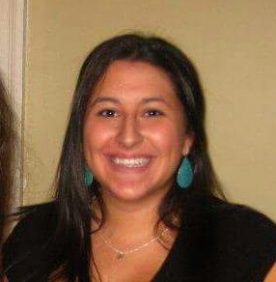 Jaymie ShackRaemian b 3F Byuyangro 28, Gwacheon-si, Gyeonggi-do, South Korea, 427-739EDUCATIONBachelor of Education							      	 Sept. 2013- June 2014Brock University--Pre-service Education- Junior IntermediateBachelor of Science (Honours) in Concurrent Education Integrates Studies 	Sept. 2009 – April 2013Brock University--Dean’s Honour List (2012-Present)Additional QualificationsEnglish as a Second Language Part 1						May 2014- July 2014--Completed this course as an online course and part of the course is to travel to Shanghai, China to teach for 3 weeks for practical experience.Technology Showcase									January 2014--Participated in multiple workshops including: 21st technology tools, Minecraft in the classroom and assistive technologies.Autism Spectrum Peer Training							October 2013--Created a safe environment for all students, as well ashow students can be approached within this topicIt’s All About Me Workshop								October 2013--Focused on classroom management and making assignments meaningfulto students. Teaching ExperienceTeacher Candidate 				David Leeder Middle School					           November 2013-December 2013--Created Mathematics and Science units for a grade 8 classroom by ensuring that lesson plans were unique and meaningful in order to engage the students. When students were assessed the majority excelled indicating that they understood the content. --Differentiated for the English language learners’ as I kept modifying the content at grade level until the students were able to succeed. Pudong Foreign Language International School          	June 2014 -August 2014ESL Teacher--Created and facilitated lessons based on topics that incorporated activities, songs, and interactive based learning.--Organized presentation day for students and completed weekly reports on student progressGwacheon Wonderland (Gwacheon-si, South Korea)	Sept. 2014-August 2015ESL Teacher	--Taught seven year olds reading, writing and speaking in English. Focused on speaking through interactive lessons using a variety of activities, mediums, and teaching styles. Helped organize sports day, presentation day, and monthly kindergarten and elementary activities for ESL students. --Manage classes well, organize and keep schedule for completing workbooks--I was able to create and facilitate interactive lessons using different textbooks as a base. Summer Interactive Learning Camp (Brampton, Ontario)                                        July 2010-August 2013Elementary School Teacher--Developed interactive Mathematics and Language Arts programs appropriate to grades 3, 4, 6 and 7. Was autonomous to create programs that explored various teaching strategies that led to the enjoyment of combining summer camp with an academic component. --Promoted cooperative play both indoors and outdoors by providing a safe environment. Volunteer  Teacher                                                                                                                     	 2010-2013Brock Dance                     --Taught dance to students ages 18-26 by developing and creating choreographyfor the end of year showcase.Volunteer Teacher									        2010-2011Ferndale Public School	--Helped multiple Grade 2 students improve their literacy with imaginative activities for after readingVolunteer Teacher									        2008-2010RownTree Public School--Assisted teacher in a classroom setting--Administrative ResponsibilitiesReferencesUpon request